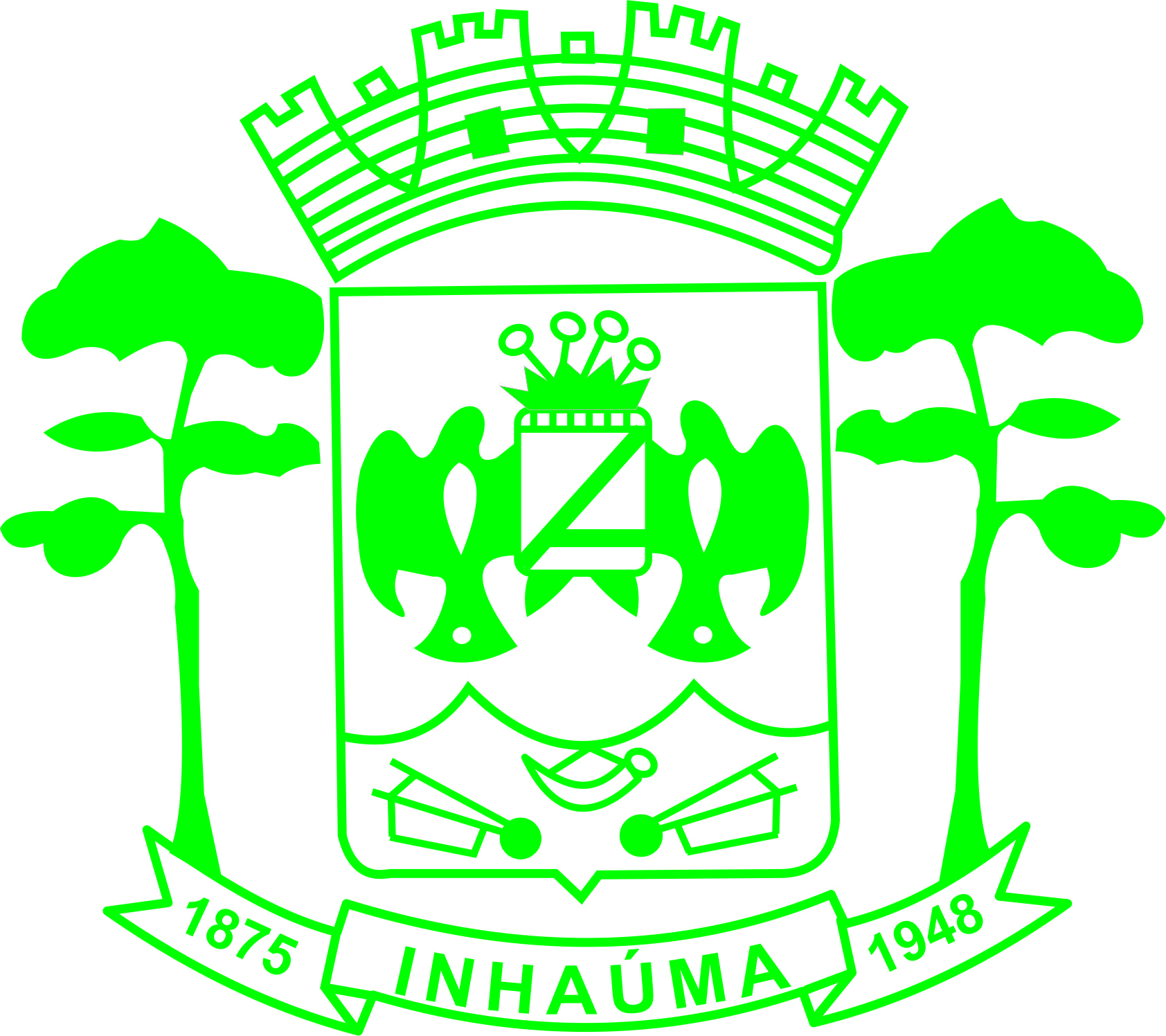 FORMULÁRIO PARA RECURSOComissão Supervisora do Concurso da Prefeitura Municipal de Inhaúma/MGConcurso Público – Edital nº 001/2015 (   ) Baixa do pagamento – retificar lista do dia 29/04/2016Digitar ou escrever em letra de forma a justificativa do recurso, de forma objetiva, em duas vias para protocolo na Prefeitura:Data: _____/_____/_______Assinatura: _________________________________O boleto e o comprovante de pagamento deverão ser enviados no email: juridico@seapconcursos.com.br com o seguinte assunto: COMPROVANTE DE PAGAMENTO – INHAÚMA – NOME - CARGO.Poderá imprimir este formulário e anexar as cópias para protocolo no setor da Prefeitura até o dia 05/05/2016.DATA PARA ENVIO: até o dia 05/05/2016.Formulário eletrônico não é necessário assinar e basta enviar apenas uma via. Nome Completo – Candidato: Nº de Inscrição:CPF: Cargo:	Data de nascimento: